BEWERBUNG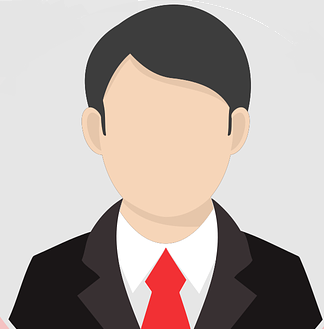 [Vorname] [Nachname]
[Strasse] [Hausnummer][PLZ] [Ort]Tel: 		[Festnetz-Nummer]Mobile: 	[Handy-Nummer]E-Mail: 	[Mail-Adresse]